О внесении изменений в постановление
администрации Порецкого муниципального
округа Чувашской Республики
от 09.02.2023 года № 91Администрация Порецкого муниципального округа Чувашской Республики 
п о с т а н о в л я е т: 1. Внести в постановление администрации Порецкого муниципального округа Чувашской Республики от 09.02.2023 № 91 «Об утверждении Порядка размещения сведений о доходах, расходах, об имуществе и обязательствах имущественного характера лиц, замещающих должности руководителей муниципальных учреждений Порецкого муниципального округа Чувашской Республики, и членов их семей на официальном сайте Порецкого муниципального округа Чувашской Республики и предоставления этих сведений средствам массовой информации для опубликования» (далее – постановление) следующие изменения:1.1. В наименовании постановления слово «расходах» исключить.1.2. В пункте 1 постановления слово «расходах» исключить.1.3. В приложении к постановлению:в наименовании слово «расходах» исключить;в пунктах 1-5, 7 слова «расходах» исключить;подпункт «г» пункта 2 признать утратившим силу.2. Настоящее постановление вступает в силу со дня его официального опубликования в издании «Вестник Поречья» и подлежит размещению на официальном сайте Порецкого муниципального округа в информационно-телекоммуникационной сети «Интернет».Глава Порецкого муниципального округа                                                   Е.В. Лебедев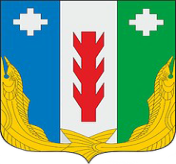 Администрация Порецкого муниципального округа Чувашской РеспубликиПОСТАНОВЛЕНИЕ______2023 № ___с. Порецкое       Чăваш РеспубликинПăрачкав муниципалитет округӗн администрацийĕЙЫШĂНУ______2023 № ___Пăрачкав сали